Publicado en Ciudad de México el 19/04/2024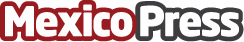 Montepío Luz Saviñón consolida su posición en el sector prendarioDurante los últimos años se ha incrementado la preferencia de los pignorantes mexicanos por esa Institución de Asistencia PrivadaDatos de contacto:A. VelaMLS(55) 5488-9088Nota de prensa publicada en: https://www.mexicopress.com.mx/montepio-luz-savinon-consolida-su-posicion-en Categorías: Nacional Finanzas Historia Ciudad de México http://www.mexicopress.com.mx